Parent Transition SurveyStudent Name: ____________________ Date: __________________________ DOB: ______________Classification	1. Type of disability that qualifies your Son/Daughter for special education based on his/her IEP: □ Autism □ Autism Spectrum Disorder(ASD) □ Deaf-Blind □ Deaf/Hard of Hearing □ Blind/Visually Impaired □ Emotional Disability □ Intellectual Disability□ Multiple Disabilities □ Other Health Impairments □ Orthopedic Impairment □ Specific Learning Disability □ Speech or Language Impairment □ Traumatic Brain Injury □ Other__________Graduation Exiting Credentials2. At what age do you anticipate or plan for your Son/Daughter to exit High School? □ 18yrs			 □ 19yrs  			 □ 20yrs			    □ 21yrs2a. Type of high school credential to be earned:□ Skills and Achievement Commencement Credential (SACC)□ Local Diploma□ Regents Diploma □ Advanced Regents Diploma□ Career Development and Occupational Studies Commencement (CDOS) Postsecondary Education/Training3. What are your post-secondary educational goals for your child?□ College/University 2-year_____4 year_____□ Vocational technical school □ Adult-continuing education/Community sponsored classes □ Other (please specify): ______________________________ Employment & Career Opportunities 4. Which career or specific job has your child expressed their interest?□ Do you anticipate your Son/Daughter will need assistance getting and keeping a job? YES_____ NO_____□ Full-time competitive employment (find and keep a job on his/her own w/o support) □ Part-time competitive employment □ Supported employment (community job for real wages with supports to find and keep a job) □ Military Service ___ Army____ Navy____ Air Force____ Marines_____ Coast Guard□ Adult Day Services □ Volunteer work □ I do not expect my son/daughter will work □ Other (please specify) ____________________________________________________________________________________________________________________________________________________________________________________Linkage5. What outside agency, if any, is your Son/Daughter linked to?□   Adult Career and Continuing Education Services – Vocational Rehabilitation (ACCES-VR) □   Office for People with Developmental Disabilities (OPWDD) □ Office of Mental Health (OMH)□   Commission of the Blind and Visually Handicap (BVH) □   Cooperative and Technical Education (Co-Op Tech) □   Other (please specify) _______________________________Transportation6. After graduation/school completion, how will your Son/Daughter travel around?□ Bicycle □ Walk□ Public Transportation□ His/her own car□ Access-A-Ride  □ Assistance from family□ Do you think your son/daughter will get a driver’s license?   YES_____ NO_____□ Other (please specify) _______________________________Guardianship7. Do you feel your Son/Daughter will be and should be his/her own legal guardian when they turn 18 years of age?YES_____ NO_____8. Would you like information on guardianship?YES_____ NO_____Resources: https://thearc.org/ ; https://sdmny.org/about-sdmny/about-sdm/9. Does your child have Medicaid?YES_____ NO_____10. Is your child OPWDD certified?YES_____ NO_____	If yes, do they have a Care Coordinator? Please include the contact information: ____________________________________________________________________________________________________________________________________________________________________________________Independent Living Options11. Five years after school, where do you want your Son/Daughter to live?□ At home □ With family – other than parents □ In an apartment on their own – alone or with roommate(s) (circle one) □ In a supported apartment/living program – alone or with roommate(s) □ In a group home □ In a foster home □ In subsidized housing □ Other: _____________________________________________________ Recreation & Leisure12. Does your Son/Daughter participate in any recreational activities?YES_____ NO_____13. What area do you feel your child needs more information about?(Check all that apply)□ Job shadowing  □ Time management □ Sex education □ Personal hygiene skills□ Money management □ Medicaid waiver□ Guardianship□ Driver’s Education □ Meal preparation and nutrition □ Parenting/child development □ Personal counseling □ Choosing a career □ Using assistive technology □ Other (please specify) __________________________Comments/Questions/Concerns:    Please let us know other transition related concerns you may have as your child moves From High School ____________________________________________________________________________________________________________________________________________________________________________________ ____________________________________________________________________________________________________________________________________________________________________________________________________________________________________________________________________________________________________________________________________________________________________________________________________________________________________________________________________________________________________________________________________________________________Thank you for completing this Parent Transition Survey!  We look forward to assisting you and your child seamlessly transition from high school to post-secondary planning.  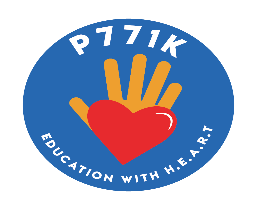   P771K                   P771K, Education with H.E.A.R.T:High Expectations, Effort, Acceptance,                      Resilience, &TeamworkVinnette FerrandinoPrincipalDana MirandaKelly RuggieroAngeline VictorKurt Noel Joseph DiTrentoAssistant Principals